Аналитическая справка 
об итогах Акции «Дни защиты от экологической опасности» 
в муниципальном образовании «Город Березники»
Всероссийская акция «Дни защиты от экологической опасности» (далее - Акция) проходила на территории муниципального образования «Город Березники» с 15 апреля 
по 15 сентября 2020 года в соответствии с постановлением Администрации города Березники от 30.03.2020 № 451 «О проведении Акции «Дни защиты от экологической опасности» 
на территории муниципального образования «Город Березники» (далее - Постановление), региональная тема Акции: «Год памяти и славы».Координатор Акции на территории МО «Город Березники» - управление по охране окружающей среды и природопользованию администрации города Березники. В соответствии с Постановлением был разработан и утвержден План мероприятий муниципального этапа Всероссийской акции «Дни защиты от экологической опасности» в 2020 году (далее - План).В связи с напряженной эпидемиологической ситуацией в Пермском крае, связанной 
с предотвращением распространения новой коронавирусной инфекции, во исполнение Указов Губернатора Пермского края от 29.03.2020 № 23 и от 20.08.2020 № 121 «О мероприятиях, реализуемых в связи с угрозой распространения новой коронавирусной инфекции (COVID-19) в Пермском крае» часть городских экологических и природоохранных мероприятий, вошедших в План, не состоялась, часть культурно-массовых мероприятий экологической направленности прошла в дистанционном режиме. Количество участников Акции в 2020 году составило 33 168 человек (это цифра неперсонифицированного учета, т.е. один человек мог участвовать в нескольких мероприятиях). Количество городских и сельских поселений, принявших участие в акции - 10 (г. Усолье, п. Орел, п. Огурдино, п. Железнодорожный, с. Березовка, п. Пыскор, с. Верх-Кондас, 
п. Лысьва, с. Ощепково, п. Шемейный; сельских поселений не принявших участие в акции - 63 (д. Большое Кузнецово, д. Быстрая, д. Быстринская база, д. Верхние Новинки, д. Васильева, 
д. Вересовая, д. Высокова, д. Вяткино, д. Городище, д. Гунина, д. Загижга, д. Заразилы, 
д. Зыряна, д. Игнашина, д. Карандашево, д. Кедрово, д. Кекур, д. Кокуй, д. Комино, д. Левино, д. Лобаны, д. Лубянка, д. Малютина, д. Мостовая, д. Мыслы, д. Нижние Новинки, д. Овиново, д. Пимшино, д. Полом, д. Релка, д. Селино, д. Сгорки, д. Сороковая, д. Трезубы, с. Троицк, 
д. Шварева, д. Шварево, д. Шиши  д. Шишкино, с. Щекино, д. Лемзер, п. Расцветаево, с. Верх-Кондас, с. Таман, д. Турлавы, д. Пешково, д. Кондас, д. Петрово, п. Дзержинец, п. Солнечный, д. Зуево, д. Закаменная, д. Жуклино, д. Разим, д. Сибирь, д. Вогулка, п. Вогулка, д. Белая Пашня, с. Романово,  д. Малое Романово,  д. Кокшарово, п. Николаев Посад, Казарма 
192-й км).В поддержку Акции выступили 16 предприятий и организаций, 51 образовательное учреждение, 9 учреждений культуры, 5 общественных организаций.Согласно утвержденному Плану на территории муниципального образования «Город Березники» реализован ряд мероприятий, направленных на сохранение и улучшение состояния окружающей среды: охрану водных объектов и атмосферного воздуха, снижение негативного воздействия на почву отходов производства и потребления.1. ЛУЧШИЕ ПРОЕКТЫВ 2020 году по инициативе филиала «Азот» АО «ОХК «УРАЛХИМ» в городе Березники состоялся второй этап эколого-просветительского проекта «Город-сад. Наследие» посвящённого 110-летию известного учёного-озеленителя Валентина Миндовского. Городской проект «Город-сад. Наследие» призван скоординировать усилия 
и возможности администрации города, промышленных предприятий, общественных организаций, учебных заведений и активных жителей города для возрождения и сохранения лучших традиций, заложенных В.Л. Миндовским.Главные задачи, которые поставили перед собой авторы проекта «Город-сад. Наследие»: реализация проектов озеленения города с учетом научной точки зрения, согласно рекомендациям В. Л. Миндовского, сохранение и приумножение зелёных насаждений, формирование у березниковцев бережного и уважительного отношения к историческому наследию города.По итогам первого этапа «Город-сад. Наследие», прошедшего в 2019 году, лучшие проекты по озеленению территорий образовательных учреждений выиграли гранты 
на общую сумму более 600 тысяч рублей. Сертификаты на 100 000 рублей получили пятеро финалистов: МАОУ «Средняя общеобразовательная школа с углубленным изучением отдельных предметов № 3», МАУ «Загородный лагерь отдыха и оздоровления детей «Дружба», МАУ ДО «Станция юных натуралистов» (ныне МАУ ДО «Дом детского 
и юношеского туризма и экскурсий»), МАУ ДО «Дом детского и юношеского творчества» 
и МАДОУ «Детский сад № 58». Остальные участники получили сертификаты на сумму 
от 10 000 до 50 000 рублей.В 2020 году в рамках второго этапа реализованы следующие мероприятия: - в МАУ ЗЛООД «Дружба» грант в размере 100 000 рублей потрачен на высадку 
200 саженцев туй и китайских сосен; - за счет грантовых средств обновлен яблоневый сад на участке бывшей станции юных натуралистов (МАУ ДО ДДЮТЭ) - высажено 12 сортов декоративных яблонь, приобретенных в Пермском питомнике, установлена беседка для занятий с детьми 
на свежем воздухе. - МАДОУ «Детский сад № 58» направил грант в размере 100 000 рублей на реализацию познавательных проектов: образовательной терренкуры, зимнего сада, аптекарского огорода 
и метеостанции;- в МАОУ «СОШ с УИОП № 3» реализован проект «Цветочная азбука Миндовского», 
где выращены уже более 100 видов растений;- на грантовые средства продолжено облагораживание территории МАУ ДО ДДЮТ 
в актуальной тематике 75-летия Победы. Отметим, в ноябре 2019 года проект «Город-сад. Наследие» был награжден дипломом 
III степени на краевом конкурсе эколого-просветительских проектов. 2. ИНФОРМАЦИЯ О ПРОВЕДЕННЫХ МЕРОПРИЯТИЯХ В РАМКАХ АКЦИИОбращение с отходами1. На территории муниципального образования «Город Березники» традиционно проводятся акции, посвященные раздельному сбору мусора.Городская экологическая Акция-конкурс по сбору макулатуры «Подари жизнь дереву – 2020», проходит в МО «Город Березники» традиционно в период с марта по октябрь 
при поддержке ООО «ГринСити».Цель Акции-конкурса - уменьшение количества бумажных отходов, размещаемых 
на городском полигоне ТБО, вовлечение макулатуры во вторичную переработку и сохранение лесных массивов Пермского края.В 2020 году в сборе макулатуры приняли участие 24 образовательных учреждения, 
5 учреждений культуры, 2 совета ветеранов, 15 прочих организаций и предприятий, в том числе градообразующих, жители 18 многоквартирных домов и 32 индивидуальных сборщика.На сегодняшний день партнеру Акции-конкурса передано более 70 тонн макулатуры. Окончательные итоги будут подведены в ноябре 2020 года.В апреле 2020 года управлением по охране окружающей среды и природопользованию администрации города Березники при поддержке ООО «ГринСити» был объявлен старт городской социально-экологической Акции по сбору пластиковых крышек в рамках краевого социально-экологического проекта «Крышечки добра», инициируемого Благотворительным экологическим фондом «Обитаемый Урал». Акция продлится до ноября 2020 года.Акция реализуется в целях привлечения внимания к проблеме увеличения количества образующихся твердых коммунальных отходов и сложности их обезвреживания в условиях полигонов, популяризации среди населения раздельного сбора отходов через вовлечение 
в добровольческую деятельность, повышения уровня экологической культуры населения, оказания помощи спортсменам-инвалидам, подопечным БЭФ «Обитаемый Урал». Вырученные от Акции средства будут направлены на приобретение инвалидных кресел, колясок и другой реабилитационной техники для нуждающихся людей.К участию приглашены предприятия, организации, учреждения всех форм собственности муниципального образования «Город Березники», а также инициативные горожане.В рамках Акции желающие могут установить в офисах, учебных заведениях, жилых домах контейнеры для сбора пластиковых крышечек с маркировками: «2», «4», «5» («02», «04», «05») по категориям:- пластиковые крышки из полиэтилена высокой плотности, обычно имеющего маркировку «2», «02», «PE-HD», «HD-PE» в треугольнике на оборотной стороне крышки (завинчивающиеся крышки от питьевых продуктов и воды, а также крышечки от Иммунеле, упаковок типа Тетрапак и дой-паков: майонеза, горчицы, сгущенного молока (маркировки на них нет); 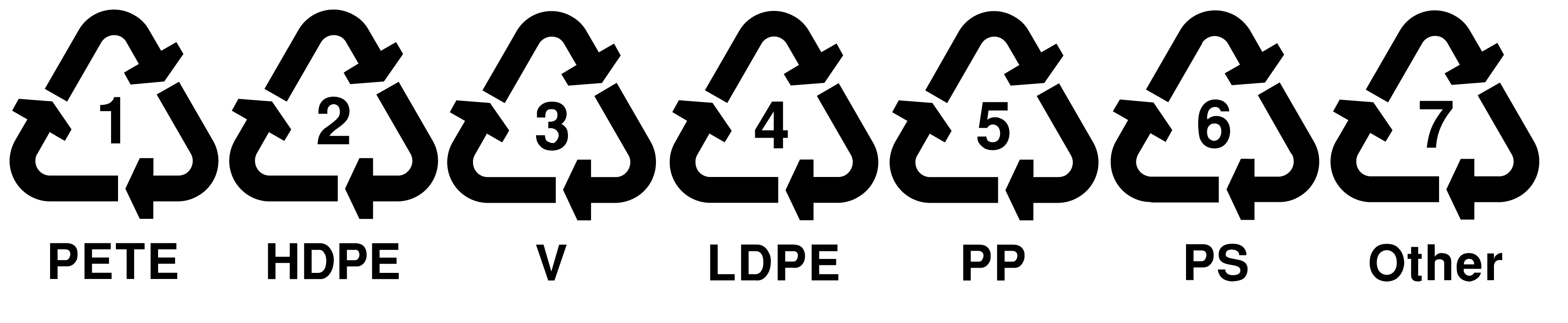 - крышки с маркировкой «4», «04» (от кулеров);- крышки маркировки «5», «05». В ходе Акции участниками сдано более 16 кг пластиковых крышек. На сегодняшний день прием крышек продолжается. Окончательные итоги акции будут подведены 
в ноябре 2020 года.2. Ежегодно на территории муниципального образования за счет средств городского бюджета ликвидируются  несанкционированные свалки в 5-10 местах (в зависимости 
от объемов, и вывозится на полигон ТБО не менее 1000-1200 тонн мусора). Работы выполняются в соответствии с перечнем и графиком выполнения работ в пределах выделенных бюджетом средств. В 2020 году выявлено 6 несанкционированных свалок. Всего запланировано ликвидировать 11 свалок. Заключен контракт на выполнение работ по ликвидации несанкционированных свалок от 31.08.2020 на сумму 747 225,78 рублей .До конца 2020 года планируется разработка Дорожной карты по ликвидации несанкционированных свалок на территории муниципального образования «Город Березники» на плановый период 2021 – 2025 годов. В настоящее время на территории муниципального образования выявлено 72 несанкционированных свалки, ведется работа по составлению дефектных ведомостей для определения стоимости работ по их ликвидации.3. В рамках муниципального контракта производится уборка мест традиционного отдыха горожан с установкой контейнеров для ТКО объемом 8м3.В 2020 году по итогам электронного аукциона заключен контракт с ИП Ваньков Дмитрий Андреевич на сумму 1 843 269,02 рублей на выполнение следующих видов работ:- Ручная уборка территории в местах традиционного отдыха горожан от всех видов мусора (ТКО, ветвей, брёвен, коряг, строительного, крупногабаритного и пр. видов мусора);- Изготовление и установка контейнеров в количестве 12 шт. объемом не менее 8 м3 каждый, изготовленные по отраслевому стандарту ОСТ 22-1643-85 «Мусоросборники 
и контейнеры металлические для бытового мусора и пищевых отходов. Общие технические условия»;- Погрузка, перевозка и утилизация мусора, собранного на территории уборки 
и из контейнеров на объект размещения отходов, внесенный в государственный реестр объектов размещения отходов (на МКУП «Полигон твердых бытовых отходов город Березники).Работы по ручной уборке территории в местах традиционного отдыха горожан выполнены в  период с 15.05.2020 по 25.09.2020 со следующей периодичностью:-для территории г. Березники - 1 раз в 3 дня;-для присоединенных территорий бывшего Усольского района в мае, сентябре - 1 раз 
в неделю, июнь-август - 2 раза в неделю.Объем мусора, вывезенный с данных территорий, составил: в мае - 53 т, в июне - 61 т, 
в июле - 50 т, в августе - 37 т.Озеленение1. Озеленению муниципального образования «Город Березники» всегда уделяется большое внимание со стороны городских властей. На выполнение работ по содержанию парков, скверов МО «Город Березники» по итогам электронного аукциона заключен контракт от 29.12.2019 с ООО «Кама-РД» на сумму 14090 449, 2 рублей. Период выполнения работ 
с 26.12.2019  по 25.12.2020.Состав работ:содержание территории (зимнее, летнее), в т.ч. проездов, тротуаров, площадок, газонов, элементов благоустройства;кошение травы на газонах;устройство и содержание цветников, клумб;содержание детских и спортивных площадок;ремонтные работы.В рамках контракта содержатся объекты, находящиеся в парках, скверах г. Березники: детские и игровые площадки (площадь 6 484 м2), тротуары (площадь 93 791 м2), газоны (площадь 164 613 м2), урны (659 шт.), скамейки (599 шт.).На территориях парков, скверов на клумбы общей площадью 3 975,7 м2 высажены цветы в количестве 151 077 шт. Покрашены скамейки, урны. Произведено кошение травы на территориях парков, скверов (площадью 614 613 м2): на пл. Советская, в сквере Любимова за летний период 
3 раза, в остальных парках, скверах – 2 раза.В рамках контракта по содержанию зеленого хозяйства города высажено:- кустарник кизильник блестящий – 270 шт. в сквере им. Любимова;- крупномерные саженцы деревьев: липа мелколистная – 13 шт. по ул. Пятилетки 
и береза бородавчатая – 56 шт. по ул. Свердлова, ул. П. Коммуны.2. В период с 07.09.2020 по 12.09.2020 состоялась ежегодная акция «Твоё дерево городу», в рамках которой предприятия города на безвозмездной основе заготавливают саженцы деревьев породы сосна, ель, берёза, рябина для последующей посадки на городских территориях силами общеобразовательных, дошкольных учреждений, общественных организаций и жителей города.В текущем году в акции приняли участие 3 градообразующих предприятия города: 
ПАО «Уралкалий», филиал «Азот» АО «ОХК «УРАЛХИМ» в городе Березники, ООО «Сода-Хлорат»). 3. В рамках Всероссийской акции «Сад Памяти», приуроченной к 75-летию Победы, 
на территории муниципального образования «Город Березники» успешно реализованы посадки деревьев в память о погибших в годы Великой Отечественной войны: на аллее Памяти героев, вдоль центральных улиц города, на территориях организаций и учреждений 
в рамках акции «Твое дерево городу», на территории городских лесов города Березники 
в лесном квартале № 159, выделы 6, 7, а также на территории лесов лесного фонда в границах муниципального образования «Город Березники» в «День посадки леса - «Лес Победы -
 75 лет». Всего за период акции высажено 7765 саженцев деревьев. 4. В сентябре 2020 года под руководством классного руководителя Гильмутдиновой Марины Рашитовны и учителя биологии Самойленко Лидии Васильевны учащимися 2 «Б» класса МАОУ «СОШ № 3 с УИОП» и их родителями проведена посадка саженцев яблони 
на территории образовательного учреждения.В период Акции посадка саженцев деревьев и кустарников также проведена 
на территории школ: №№ 16, 17, 30, МАОУ «Школа № 7», МАОУ «Лицей № 1»; детских садов №№: 11, 15, 44, 49, 59, 92; МАУК «Усольский историко-архитектурный музей-заповедник «Усолье Строгановское»; МАУ ДО ДДЮТ; силами воспитанников МАУ ДО ДЮЦ «Каскад» высажено 10 саженцев рябины во дворах домов. Охрана водных ресурсов На выполнение работ по проектированию строительства выпусков №№ 2, 3, 4, 6 очистных сооружений ливневой канализации в р. Быгель и Нижне-Зырянское водохранилище. Выделено 3 761,7 тыс. руб (средства местного бюджета).Заключен контракт от 16.07.2018 с ФГБОУ ВО «Пермский научно-исследовательский политехнический университет» на выполнение научно-исследовательских, опытно-конструкторских работ по теме «Научное обоснование технических решений по очистке ливневых сточных вод города Березники (выпуски № 2, 3, 4, 6) и разработка технической документации на создание опытно-промышленных очистных установок» в рамках строительства очистных сооружений на выпусках систем ливневой канализации города Березники в водные объекты (р. Быгель, Нижне-Зырянское водохранилище).Результатом выполненных работ по этапам является:По 1 этапу: проектная документация на строительство опытно-промышленной установки по очистке ливневых сточных вод выпуска № 6.По 2 этапу: проектная документация на строительство опытно-промышленных установок по очистке ливневых сточных вод выпусков № 2, 3, 4.Выпуски № 2, 3, 4 ливневой канализации территориально расположены недалеко друг 
от друга, поэтому при строительстве предполагается применить проектные решения 
по объединению водовыпусков и строительству общей очистной установки.Проектная документация по 1 этапу выполнена и оплачена.Проектная документация по 2 этапу получена в июле 2020 г., выявлены ошибки. Документация отправлена на доработку. Плановый срок устранения замечаний - 23.10.2020.СубботникиЕжегодно на территории муниципального образования «Город Березники» организуются  субботники и экологические акции. Уборка состоялась на территориях градообразующих предприятий, организаций, учреждений образования и культуры, во дворах жилых домов 
и прилегающей к ним территории. В рамках Акции сотрудниками АО «Березниковский содовый завод», «АВИСМА» филиал ПАО «Корпорация ВСМПО-АВИСМА», Березниковского ЛПУМГ – филиала 
ООО «Газпром трансгаз Чайковский», ООО «Березниковская водоснабжающая компания», ПАО «Уралкалий» проведены субботники по уборке мусора на предзаводских 
и промышленных территориях. Кроме того, сотрудниками «АВИСМА» филиал 
ПАО «Корпорация ВСМПО-АВИСМА» организованы субботники по очистке береговой полосы и водоохраной зоны пруда р. Толыч, ручья Безымянный и прилегающего лесного массива, в ходе которых собрано более 15 м3 мусора.В конце июля 2020 года специалистами ООО «ЕвроХим – Усольский калийный комбинат» проведен экорейд на берег Нижне-Зырянского водохранилища в традиционные места отдыха горожан. В результате проведения экодесанта очищено 50 м береговой полосы водного объекта, собрано 15 мешков мусора. В августе 2020 года по инициативе лидера корпоративного экологического движения «Зеленый контур» ПАО «Уралкалий», Екатерины Козьминых, для сотрудников предприятия 
и членов их семей была объявлена «Неделя плоггинга с молодежКой» - эко-фитнес, 
при котором бег трусцой сочетается со сбором мусора. Мероприятия в рамках акции прошли на территории муниципального образования «Город Березники» (ул. Аксакова, частный сектор Семино, мкр.Усольский, с. Романово), г. Красновишерска (сквер «Белый медведь», берег р. Вишера, территория памятника регионального значения «Колчимский камень»), 
г. Соликамск. В результате проведения эко-недели собрано 49 мешков мусора. Участие 
в акции приняли 30 человек. Также в августе 2020 года в рамках Акции «Дни защиты от экологической опасности» силами специалистов управления по охране окружающей среды и природопользованию администрации города Березники проведен субботник на берегу р. Кама, в районе 
ул. Спасская, 1, г. Усолье. В ходе рейда собрано порядка 0,1 т мусора, протяженность очищенного берега р. Кама составила, ориентировочно, 70 м.В рамках городского проекта «Юнармия. Наставничество» организована социально-трудовая акция по уходу за захоронениями солдат и офицеров, погибших в локальных конфликтах. В акции приняли участие воспитанники МАУ ДО ДЮЦ «Каскад».Акции и конкурсы1. В феврале 2020 года на базе МАУ ДО «Дом детского и юношеского туризма 
и экскурсий» состоялся муниципальный этап краевого конкурса «Чистая вода» среди учащихся и молодежи муниципального образования «Город Березники». Организаторами муниципального этапа выступили управление образования администрации города Березники, МАУ ДО ДДЮТЭ при поддержке управления по охране окружающей среды и природопользованию администрации города Березники.Участие в Конкурсе приняли 65 человек из 14 образовательных учреждений города (школы - №№ 1, 2, 5, 7, 8, 9, 12, 17, 22, 24, 28, 29, МАОУ В(С)ОШ, МАУ ДО ДДЮТЭ).На Конкурс представлены творческие, реферативные и исследовательские работы 
по номинациям:•	Литературное творчество «Мой водный край» - 49 работ (по двум возрастным группам: «7-13 лет» – 46 работ (по двум конкурсным линиям: «Семья и экологическое воспитание» – 30 работ и «Первые шаги» – 16 работ),  «14-20 лет» – 3 работы); •	«Исследовательская деятельность» – 14 работ (по двум возрастным категориям: 
«7-13 лет» – 11 работ, «14-20 лет» – 3 работы).В своих работах участники номинации «Литературное творчество» в прозаичной 
и стихотворной формах воспевали красоты водоемов Пермского края, повествовали 
о значимости воды на планете, и вместе с тем выразили личное отношение к проблемам загрязнения водных объектов, порой высмеивая человеческую безответственность. Большинство литературных произведений содержали призывы или вытекающие из работы выводы о необходимости охраны водоемов и воспитания бережного отношения к ним.  В номинации «Исследовательская деятельность» реферативные работы, в основном, были посвящены описанию обитателей водоемов и их образа жизни, меньшая часть работ - описанию рек и озер Пермского края. Тематика проведенных исследований достаточно обширна - юные исследователи дали оценку качеству питьевой воды, охарактеризовали современное состояние систем водопользования, определили способы нахождения подземных вод на дачных участках, произвели сравнительный анализ снежного покрова с территорий, характеризующихся разным уровнем загрязнения атмосферы и др. На краевой конкурс «Чистая вода» были рекомендованы к отправке 14 работ, занявшие 1, 2 и 3 места, а также 7 работ, которые заняли 4 и 5 места на муниципальном этапе краевого конкурса «Чистая вода».2. Ежегодно МАУ ДО «Дом детского и юношеского туризма и экскурсий» организует городской экологический кросс в рамках Всероссийской акции «МАРШ ПАРКОВ».В 2020 году кросс прошел с 11 по 27 мая в дистанционной форме в связи с действием ограничительных мер, направленных на недопущение распространения новой короновирусной инфекции.В рамках городского экологического кросса были проведены следующие мероприятия: •	Конкурс детского художественного творчества «Природа родного края»;•	Дистанционный фото-кросс «МАРШ ПАРКОВ-2020»;•	Онлайн игра-викторина к 25-летию всероссийской акции «МАРШ ПАРКОВ».Всего в городском экологическом кроссе приняли участие 214 человек 
из 31 образовательного учреждения: школы №№ 2, 3, 5, 8, 11, 12, 16, 17, 22, 24, 28, 30, МАОУ В(С)ОШ, МАОУ «Лицей № 1»; учреждения дополнительного образования: МАУ ДО ДЮЦ «Каскад», МАУ ДО ДЮТ, МАУ ДО ДДЮТЭ, МАУ ДО «ДШИ им. Л.А. Старкова»; детские сады №№ 6, 11, 17, 49, 56, 58, 59, 67, 68, 81, 86, 90, 92. В рамках конкурса детского художественного творчества «Природа родного края» участникам конкурса предлагалось выполнить творческие работы непосредственно 
на природе - изобразить заповедное место, его обитателей, озеро, парк или любой другой уголок природы в технике пленэра. Жюри оценивало художественные работы по возрастным группам: 5-7 лет, 8-10 лет, 11-14 лет и 15-18 лет. Участие в конкурсе рисунков приняли 
137 человек, что на 35 человек меньше по сравнению с 2019 годом.Командам-участникам дистанционного экологического фото-кросса «МАРШ ПАРКОВ-2020» были высланы на электронную почту 7 заданий, связанных с фотографированием природных объектов и их описанием. На выполнение заданий командам давалось три дня. Всего в фото-кроссе приняли участие 11 команд из 8 образовательных учреждений города: МАОУ СОШ № 2, МАОУ «СОШ с УИОП № 3», МАОУ «Школа № 5», МАОУ СОШ 
№ 8, МАОУ СОШ № 16, МАОУ СОШ № 17, МАОУ В(С)ОШ, МАУ ДО ДДЮТЭ, 
что составило 56 участников. В 2020 году впервые была организована онлайн игра-викторина к 25-летию всероссийской акции «МАРШ ПАРКОВ». В игре приняли участие 21 человек 
из 9 образовательных учреждений города: МАОУ СОШ № 2, МАОУ «СОШ с УИОП №3», МАОУ «Школа №5», МАОУ СОШ №8,МАОУ СОШ № 16, МАОУ СОШ № 24, МАОУ В(С)ОШ, МАУ ДО ДДЮТЭ, МАУ ДО ДЮЦ «Каскад». Победители и призеры городского экологического кросса «МАРШ ПАРКОВ – 2020» отмечены грамотами, участники, не занявшие призовые места, получили сертификаты.3. В августе 2020 года состоялся открытый городской экологический онлайн – конкурс «Экология в объективе», организованный МАУ ДО «Детская школа искусств 
им. Л.А. Старкова» при поддержке управления по охране окружающей среды 
и природопользованию администрации города Березники.Конкурс направлен на привлечение внимания подрастающего поколения к вопросам сохранения лесных ресурсов в городе Березники и Пермском крае, улучшения экологической обстановки; воспитание бережного отношения к природным ресурсам; формирование экологической культуры.Номинации конкурса:1. Плакат на тему «Сохраняй лесные ресурсы!»; 2. Видеоролик, посвященный способам восстановления лесных насаждений и посадке деревьев, кустарников и цветов, озеленению дворовых территорий, парков;3. Фото, передающее красоту лесных ресурсов Пермского края, проблемы состояния 
и восполнения лесных ресурсов, их охраны и восстановления.Участие в конкурсе приняли 139 участников - учащиеся образовательных учреждений, учреждений дополнительного образования, воспитанники дошкольных учреждений. Победители в каждой номинации конкурса награждены дипломы I, II и III степеней. Участники конкурса, не ставшие победителями, отмечены сертификатами участников. 4. Муниципальный этап регионального конкурса художественных работ 
из растительного материала «ФЛОРА-ДЕКОР» среди обучающихся муниципального образования «Город Березники» проводится ежегодно специалистами МАУ ДО «Дом детского и юношеского туризма и экскурсий». Цель конкурса - сохранение и развитие народных промыслов Прикамья, привлечение внимания учащихся образовательных организаций к традициям семейного творчества 
и вопросам сохранения природы.В 2020 году в конкурсе приняли участие 111 обучающихся из 28 образовательных учреждений  муниципального образования «Город Березники».На конкурс поступило 85 работ по следующим номинациям: •	аппликация из смешанного растительного материала – 43 работы;•	аппликация из растительной крошки и опила – 5 работ;•	работы из бересты – 6 работ;•	аппликация из растительного пуха - 6 работ;•	коллаж и аранжировка из растительных материалов – 19 работ;•	аппликация из соломки - 3 работы;•	плетение из соломки, рогоза, бересты, ивы - 3 работы.	Кроме работ по данным номинациям оргкомитетом конкурса было решено ввести номинацию, посвященную 75-летию Победы в Великой Отечественной войне. В данной номинации представлено 17 работ. В региональном конкурсе художественных работ из растительного материала  «Флора-декор» приняли участие 10 человек из муниципального образования «Город Березники».5. В рамках Акции дан старт пятому Городскому конкурсу «ЭКОИМИДЖ – 2020» среди учреждений, предприятий и организаций муниципального образования «Город Березники». Организатором выступает управление по охране окружающей среды 
и природопользованию администрации города. Цель конкурса – активизация деятельности учреждений, предприятий и организаций всех форм собственности муниципального образования «Город Березники»  в сфере охраны окружающей среды.Результаты практической эко-деятельности учреждений, предприятий 
и организаций оцениваются по следующим номинациям:«Лучшее общеобразовательное учреждение» - участвуют общеобразовательные учреждения (школы).«Лучшее дошкольное учреждение» - участвуют учреждения дошкольного образования (детские сады).«Лучшее учреждение дополнительного образования» - участвуют учреждения дополнительного образования (дворцы детско-юношеского творчества, спорта, искусства; дома туризма, творчества, юных техников; детские спортивные, музыкальные школы; детские, детско-юношеские центры; станции юных туристов, натуралистов, загородные оздоровительные центры).«Лучшее учреждение культуры» участвуют учреждения культуры (библиотеки, клубные учреждения, культурные центры, музеи, театры, художественные учреждения, парки культуры и отдыха).«Лучшая некоммерческая организация» - участвуют учреждения среднего 
и высшего профессионального образования, некоммерческие организации (общественные организации, движения, товарищества и др.). «Лучшее коммерческое предприятие» - участвуют коммерческие предприятия 
и организации всех форм собственности по следующим подноминациям:- «Спонсорская и благотворительная помощь».- «Раздельный сбор отходов».- «Поддержка экологических акций».- «Экологическое просвещение сотрудников».- «Экологическая инициатива».Конкурсом предусмотрено вручение «Гран-при» самому экологически ответственному предприятию города. Победители в каждой номинации будут награждены дипломами победителей 
и памятными призами (кубками). Подведение итогов и церемония награждения победителей запланированы на ноябрь 2020 года. 6. В период с августа по октябрь 2020 года управлением по охране окружающей среды 
и природопользованию администрации города, при поддержке ТРК «ОранжМолл», проводится III городской экологический фотоконкурс «Во славу Отечества!», посвященный 75-летию Победы в Великой Отечественной войне.Фотоконкурс направлен на привлечение внимания населения муниципального образования «Город Березники» к родной природе: увидеть, понять и донести до других красоту малой Родины - значит способствовать прославлению и восхвалению своего Отечества. К участию в фотоконкурсе приглашаются жители муниципального образования «Город Березники» в возрасте от 7 лет.Конкурс проводится по двум номинациям:- «Животные невиданной красы» — кадры с изображением диких животных и птиц 
в их естественной среде обитания. К участию в конкурсе не принимаются фотографии домашних животных.- «Здесь все гармония, все диво» — кадры, отображающие уникальную уральскую природу, живописные уголки березниковских окрестностей. К участию в конкурсе 
не принимаются фотографии жилой застройки муниципального образования.Участие в конкурсе приняли 203 участника, всего допущено к конкурсу 227 работ. Подведение окончательных итогов и организация выставки лучших работ запланированы в период с 30 октября по 27 ноября 2020 года в ТРЦ «ОранжМолл» 
(г. Березники, ул. Пятилетки, 150).2. СОБЛЮДЕНИЕ ПРИРОДООХРАННОГО ЗАКОНОДАТЕЛЬСТВАВ рамках утвержденного Графика патрулирования территорий сотрудниками Отдела МВД России  по Березниковскому городскому округу, Администрации города Березники, 
1 ПСО ФПС ГПС МЧС России по Пермскому краю, 9 ОНДПР по Березниковскому городскому округу, Березниковского лесничества - ГКУ «Управление лесничествами Пермского края» на протяжении установленного особого противопожарного режима велось совместное патрулирование территорий, расположенных в границах муниципального образования «Город Березники», прилегающих к лесам и подверженных угрозе перехода природных (лесных) пожаров, в целях выявления и пресечения нарушений требований пожарной безопасности при сжигании сухой травянистой растительности, горючих отходов.В 2020 году вышеуказанной группой проведено 13 рейдов, в рамках которых обследовались территории частного сектора, места традиционного отдыха горожан, особо охраняемые природные территории «Огурдинский бор», а также проводилась разъяснительная работа с населением о соблюдении правил пожарной безопасности с вручением памяток 
(в ходе патрулирования вручено порядка 250 штук). В рамках рейдов также проведено обследование 16 садоводческих товариществ, в том числе входивших ранее в состав Усольского муниципального района, на предмет организации сбора и вывоза образующихся отходов. Председателям садоводческих товариществ вручены памятки о необходимости раздельного сбора отходов. По результатам обследований составлено 4 акта по вопросу ненадлежащего сбора и вывоза отходов с территории садоводческих товариществ на полигон ТБО с соответствующими рекомендациями.Муниципальный земельный контроль на территории муниципального образования «Город Березники» осуществляется должностными лицами (муниципальными инспекторами) отдела муниципального земельного контроля Контрольного управления администрации города.При осуществлении муниципального земельного контроля в 2020 году на 15.09.2020 проведено 3 проверки в отношении юридического лица, 215 проверок в отношении граждан соблюдения обязательных требований законодательства, в том числе: плановых проверок 
в отношении юридических лиц – 2, внеплановых проверок в отношении юридических лиц – 1; плановых проверок земельного законодательства в отношении граждан – 62, внеплановых проверок в отношении граждан - 150 с учетом исполнения предписаний. По результатам проверок при осуществлении муниципального земельного контроля 
в 2020 году выдано 140 предписаний об устранении нарушений действующего  законодательства (выявлено 74 нарушения в соответствии со ст. 26 Земельного кодекса РФ - отсутствие удостоверяющих документов на земельный участок; 45 нарушений в соответствии со ст. 7.1 КоАП РФ (самовольное занятие земель, государственная собственность на которые не разграничена), 10 нарушений в соответствии с ч.1 ст. 8.8 КоАП РФ (использование земельного участка не в соответствии с его разрешенным использованием), 7 нарушений 
в соответствии со ст. 8.7 КоАП РФ (невыполнение обязанностей по рекультивации земель, обязательных мероприятий по улучшению земель и охране почв), 2 нарушения в соответствии со ст. 20.4 КоАП РФ (нарушение требований пожарной безопасности), 1 нарушение 
в соответствии со ст. 7.6. (самовольное занятие водного объекта или пользование им 
с нарушением установленных условий), 1 нарушение в соответствии с ч. 2 ст. 8.7 (невыполнение установленных требований и обязательных мероприятий по улучшению, защите земель и охране почв от ветровой, водной эрозии и предотвращению других процессов и иного негативного воздействия на окружающую среду, ухудшающих качественное состояние земель). Контрольным управлением администрации города Березники в Управление Россельхознадзора по Пермскому краю направлено 7 материалов проверок по ч. 2 ст. 8.7 КоАП РФ, в Западно-Уральское межрегиональное управление Росприроднадзора
по Пермскому краю направлен 1 материал проверки по ст. 7.6 КоАП РФ, 1 материал проверки по ч. 2 ст. 8.7 для принятия мер административного воздействия.Муниципальными инспекторами составлено 22 протокола в том числе по ст. 19.4.1 КоАП РФ (уклонение от проверки), ст. 19.5 (неисполнение предписания об устранении нарушений действующего  законодательства). Количество протоколов и сумма наложенных штрафов:Контрольным управлением администрации города Березники направлены материалы 
в суд в отношении граждан по факту самовольного занятия земель государственная собственность на которые не разграничено с требованием о демонтаже самовольных построек (ДЕЛО № 2-242/2020 (2-3965/2019;) ~ М-4106/2019, ДЕЛО № 2-651/2020 ~ М-400/2020, ДЕЛО № 2-2192/2020 ~ М-2227/2020 на стадии рассмотрения). Действия должностных лиц органа муниципального земельного контроля обжаловались в суде по факту признание незаконным предписание об устранении нарушений требований земельного законодательства (ДЕЛО 
№ 2а-1333/2020 ~ М-1198/2020, ДЕЛО № 2а-2873/2019 ~ М-2911/2019).3. ИНФОРМИРОВАНИЕ НАСЕЛЕНИЯ ЧЕРЕЗ СРЕДСТВА МАССОВОЙ ИНФОРМАЦИИВажным аспектом организации и проведения мероприятий в рамках Акции Дней защиты от экологической опасности является информирование населения через средства массовой информации, реализация просветительских идей через интернет-ресурсы, газеты
и телевидение.По средствам интернет – ресурсов размещено 318 новостей на официальных сайтах администрации города Березники, на сайте «Природа Пермского края», градообразующих предприятий, образовательных учреждений города. В печатных СМИ опубликованы
164 статьи, на местных телеканалах вышли 54 телесюжета о мероприятиях Акции. Большинство средств массовой информации, представленных на территории города, активно участвуют в освещении экологических тем, затрагивающих интересы жителей:печатные СМИ: «Березниковский рабочий», «Березники вечерние», «Новая городская», «Два берега Камы», «Усольская газета», «Металлург» («АВИСМА» филиал 
ПАО «Корпорация ВСМПО-АВИСМА»), «RU.DA» (ПАО «Уралкалий»), «Азотчик» (Филиал «Азот» АО «ОХК «УРАЛХИМ» в городе Березники), «Содовик» (АО «БСЗ»), «ЕвроХим» (ООО «ЕвроХим – Усольский калийный комбинат»);телевизионные каналы: «Березники-ТВ», «ТНТ-Березники», «Свое ТВ», корпоративное телевидение «АВИСМА» филиал ПАО «Корпорация ВСМПО-АВИСМА», «АЗОТ - ТВ» Филиал «Азот» АО «ОХК «УРАЛХИМ» в городе Березники.Наиболее освещаемыми в СМИ стали следующие темы:анонсы и отчеты о проведении акций и конкурсов в онлайн формате;озеленение и благоустройство города.Подготовлены и изданы по экологической тематике 7 сборников (тираж 273 шт.), 
14 пособий, более 200 шт. плакатов, 12 шт. наглядных пособий, 1298 шт. листовок 
в поддержку Акции.2. Управление по охране окружающей среды и природопользованию администрации города Березники традиционно готовит к выпуску ежегодный сборник «Состояние и охрана окружающей среды муниципального образования «Город Березники» в 2019 году», обеспечивающий право населения города на получение достоверной экологической информации. Сборник содержит сведения об осуществляемых природоохранных мероприятиях, мерах по сохранению и восстановлению природных ресурсов. Большое внимание уделено аналитической информации об экологической обстановке,
об антропогенном воздействии на окружающую среду. Срок сдачи сборника по контракту  -  30.10.2020, тираж - 100 экземпляров.  4. УЧАСТИЕ ПРЕДПРИЯТИЙ В АКЦИИ «ДНИ ЗАЩИТЫ ОТ ЭКОЛОГИЧЕСКОЙ ОПАСНОСТИ НА ТЕРРИТОРИИ МО «ГОРОД БЕРЕЗНИКИ».1. В 2020 году в соответствии с городским Планом мероприятий Акции на «АВИСМА» филиал ПАО «Корпорация ВСМПО-АВИСМА» были проведены следующие технические мероприятия, направленные на охрану и рациональное использование водных ресурсов, охрану атмосферного воздуха: работы по повышению технического состояния 
и эффективности работы биологических очистных сооружений в ЗОЦ «Чайка», повышение эффективности работы локальных очистных сооружений промливневых стоков на выпуске 
№ 5 в пруд р. Толыч; техническое перевооружение аспирационно-технической установки 
№ 18 на переделе получения шлакосолевой смеси в цехе № 37; газоочистки «Мокрая комната» в цехе № 32; проектирование установки тонкой очистки газов от пыли рудно-термической печи № 2, направленной на сокращение выбросов в атмосферу. В рамках благоустройства предзаводской территории и промышленной площадки высажены саженцы яблони, сирени и гортензии, а также разбиты цветники, на которых высадка цветочной рассады осуществлялась в рамках конкурса «День Победы», приуроченного к «Году памяти и славы». В рамках благотворительной акции «Помоги другу» передано 724 кг пищевых отходов кухонь в качестве корма для собак приюта «Друг», проведен ремонт трапов для животных. За время Акции обновлено 5 аншлагов, обозначающих границы санитарно-защитной зоны АВИСМА, водоохраной зоны пруда р. Толыч и ручья Безымянный, а также «Берегите лес от пожаров» в Персиловском карьере. Охват сотрудников – участников Акции в 2020 году составил 6 359 человек.2. Экологическая Политика АО «Березниковский содовый завод» как и в прошлые годы ориентирована на сохранение и сбережение природы. В рамках Акции проведены работы по обеспечению безопасности при эксплуатации шламонакопителя № 2 в паводковый период, исследования на микробиологические показатели, гидрологические 
и морфометрические наблюдения рек Толыч, Костанок и Кама, а также выпущено 71 тыс. молоди стерляди в Камское водохранилище. В период Акции в подразделениях предприятия проведено 2 внеплановые проверки мест временного накопления отходов.Участниками Акции «Дни защиты от экологической опасности» стали около 
720 человек.3. Филиал «Азот» АО «ОХК «УРАЛХИМ» в городе Березники. В период Акции реализованы мероприятия по реконструкции колонны концентрирования в цехе крепкой азотной кислоты, техническое перевооружение линии азотной кислоты, монтаж хранилища аммиачной воды и пульсационной центрифуги, произведен монтаж аппарата ИТН на агрегат № 2, замена фильтрующих элементов на скрубберах и на промывателе в производстве гранулированной аммиачной селитры. Своевременно проводится комплекс мер 
для предотвращения сверхнормативного воздействия на окружающую среду.С целью привлечения внимания к вопросам охраны окружающей среды, формирования экологической культуры и развитию творческого потенциала у подрастающего поколения проведен конкурс детского рисунка и поделок «Экология глазами детей», участие в котором приняли 38 ребят.В поддержку Акции выступили 260 сотрудников предприятия.4. С целью увеличения процента обезвоживания осадка и улучшения очистки сточных вод на конечной стадии биологической очистки в ООО «Березниковская водоснабжающая компания» производится реконструкция и модернизация действующих очистных сооружений левого берега ГОС. Кроме того продолжаются работы по реконструкции КОС правого берега.В Акции приняли участие 300 сотрудников компании.5. В 2020 году для работников Березниковского ЛПУМГ– филиал ООО «Газпром трансгаз Чайковский» проведена техническая учеба по теме обращения с отходами производства и потребления, организован конкурс плакатов на тему «Основные правила поведения работника в области охраны окружающей среды», призывающих к ответственному отношению работников филиала к вопросам охраны окружающей среды. Участниками Акции стали 100 работников филиала.6. В рамках Акции с целью возмещения ущерба водным биологическим ресурсам сотрудниками ООО «ЕвроХим-Усольский калийный комбинат» с привлечением специализированной организации осуществлен выпуск в Камское водохранилище 10 419 шт. молоди стерляди общей массой 357, 4 кг.  Во всех подразделениях предприятия организован сбор макулатуры и картона, сопровождающийся трансляцией видеоролика, направленного на привлечение внимания сотрудников предприятия к сбору вторичного сырья. Акцию поддержали порядка 114 сотрудников предприятия.7. В 2020 году в подразделениях ПАО «Уралкалий» особое внимание уделено проведению целевых и внеплановых проверок по соблюдению природоохранного законодательства, проведению комиссионных обследований гидротехнических сооружений 
с целью подготовки к паводковому и осенне-зимнему периоду, организации обследований 
на предмет технического состояния пылегазоочистных устройств и состояния шламохранилищ и солеотвалов.Участниками Акции «Дни защиты от экологической опасности» стали 229 человек.8. В рамках Акции на территории МКУП «Полигон ТБО г. Березники» произведена технологическая очистка водоотводных канав, вырубка кустарников и мелколесья 
по периметру вдоль ограждения 1 и 2 чаш захоронения ТКО и на территории придорожной полосы автодороги, ведущей к предприятию, обустроена территория, прилегающая 
к административно-бытовому и весовому комплексам. С целью обеспечения населения муниципального образования «Город Березники» информацией о деятельности предприятия размещено 8 информационных материалов 
в газетах «Березниковский рабочий» и «Березниковская неделя». № п/пАдреса ликвидации несанкционированных свалок1п. Огурдино, ул. Камская, 36 (59.366813, 56.604775)2г. Усолье, пересечение ул. Пушкина и ул. Советская в районе д.7 (59.402241, 56.673005)3г. Усолье в районе ул. Екатеринская, 22, вблизи земельного участка 59:03:1000002:3864п. Орел, пер. Комсомольский, 39 (59.345054, 56.574933)5 г. Березники, ул. Большевистская, 131 (в районе подстанции на пересечении ул. Мира 
и ул. Большевистская), (59.394124, 56.829834)6г. Березники, ул. Щорса (в районе ул. Нагорная,22), (59.418229, 56.805233)7г. Березники, зеленая зона вдоль Нижне-Зырянского водохранилища,
 в т.ч. в районе водовыпуска №5, в овраге на участке от ул. 30 лет Победы (на пересечении с ул. Набережная) до пересечения ул. Качалова и ул. Семинская, на участке от 59.390689 56.837074 до 59.390170 56.8332338г. Березники, ул. Юбилейная, 131,( 59.404281, 56.849559)9г. Березники, пер. Чайковского,6 (59.421194, 56.801215)10район лагеря «Дружба», (59.377352, 56.815592)11в границах общегородской территории в 100 м от заезда в п.Легино (59:309382 56.722481)№ п/пНаименование места работКолКоличество контейнеров, шт.Объемы работ, м21Камские заливы636 0002Берег реки Зырянка (в районе транспортного канала)112 1413Берег Нижне-Зырянского водохранилища348 5004Берег реки Быгель20 0005Береговая зона Верхне-Зырянского водохранилища23 4176п. Огурдино256 5007Район Черного озера4 0008г. Усолье берег р. Кама (район бывшей пристани)9 000Итого12209 558№ п/пПредприятияБерезаРябинаЕльСосна1ПАО «Уралкалий»0031302Филиал «Азот» АО «ОКХ «УРАЛХИМ» 
в городе Березники6643033ООО «Сода-Хлорат»04400Итого по породам:Итого по породам:66873133Всего:Всего:218218218218№ п/пМеста посадок (территорий учреждений)СаженцыСаженцыСаженцыСаженцы№ п/пМеста посадок (территорий учреждений)СаженцыСаженцыСаженцыСаженцыДошкольные образовательные учрежденияДошкольные образовательные учреждениябереза, шт.рябина, шт.ель, шт.сосна, шт.1МАДОУ «Детский сад № 3»55002МАДОУ «Детский сад № 49»0800Организации, обслуживающие жилищный фондОрганизации, обслуживающие жилищный фондбереза, шт.рябина, шт.ель, шт.сосна, шт.1ООО УК «Любимов»2026112ООО «Абрамово»04003ООО «ЖПЭТ-1-Семино»163584непосредственное управление ул. Л. Толстого, 1330105ООО «ЖПЭТ»01006ТСЖ «Наш дом»515207ТСЖ «Авангард»2131Организации дополнительного образования, учреждения культурыОрганизации дополнительного образования, учреждения культурыберезы, шт.рябины, шт.ель, шт.сосна, шт.1МАУ ДО ДЮЦ «Каскад»010002МАУ СП «СШ «КРИСТАЛЛ» ул. К. Маркса, 66 101010103МАУ СП «СШ «КРИСТАЛЛ» пр. Советский, 29 5510104Историко-архитектурный комплекс «Усолье Строгановское» МАУК «Усолье Строгановское» 0011Итого по породам:Итого по породам:березы, шт.рябины, шт.ель, шт.сосна, шт.Итого по породам:Итого по породам:66883133ВСЕГО:ВСЕГО:218218218218        (ст. КоАП)Количество протоколовШтраф, тыс. руб.ст. 7.1631,4ст. 19.4.11910,1ст. 19.530,9